Word bank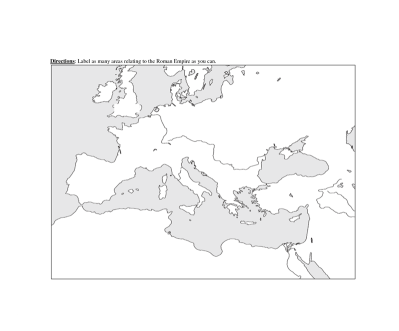 BritainSpainAfricaItalyFranceCan you explain why the Roman Empire needed to expand?